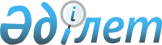 "Қазақcтан Республикасы Сыртқы істер министрлігінің таратылуға шектелген ақпараттарына рұқсат беру қапшаларын бекіту туралы" Қазақстан Республикасы Сыртқы істер министрінің 2013 жылғы 12 сәуірдегі № 08-1-1-1/135 бұйрығының күші жойылды деп тану туралыҚазақстан Республикасы Сыртқы істер министрінің 2015 жылғы 23 желтоқсандағы № 11-1-2/599 бұйрығы

      «Нормативтік құқықтық актілер туралы» Қазақстан Республикасының Заңының 21-1 бабының 2-тармағына сәйкес БҰЙЫРАМЫН:



      1. «Қазақстан Республикасы Сыртқы істер министрлігінің таратылуға шектелген ақпараттарына рұқсат беру қағидаларын бекіту туралы» Қазақстан Республикасы Сыртқы істер министрінің 2013 жылғы 12 сәуірдегі № 08-1-1-1/135 бұйрығының (Нормативтік құқықтық актілерді мемлекеттік тіркеу тізілімінде № 8439 болып тіркелген, «Егемен Қазақстан» газетінің 2013 жылғы 15 мамырдағы № 126 (28065) санында жарияланған) күші жойылды деп танылсын.



      2. Қазақстан Республикасы Сыртқы істер министрлігінің Мемлекеттік протокол қызметіне Қазақстан Республикасының заңнамасында белгіленген тәртіппен:



      1) осы бұйрықтың көшірмесін Қазақстан Республикасы Әділет министрлігіне жіберуді;



      2) осы бұйрықты мерзімді баспа басылымдарында және «Әділет» ақпараттық-құқықтық жүйесінде ресми жариялауды;



      3) осы бұйрықты Қазақстан Республикасы Сыртқы істер министрлігінің интернет-ресурсында орналастыруды қамтамасыз етсін.



      3. Осы бұйрық қол қойылған күнінен бастап қолданысқа енгізіледі.      Қазақстан Республикасының

      Сыртқы істер министрі                               Е. Ыдырысов
					© 2012. Қазақстан Республикасы Әділет министрлігінің «Қазақстан Республикасының Заңнама және құқықтық ақпарат институты» ШЖҚ РМК
				